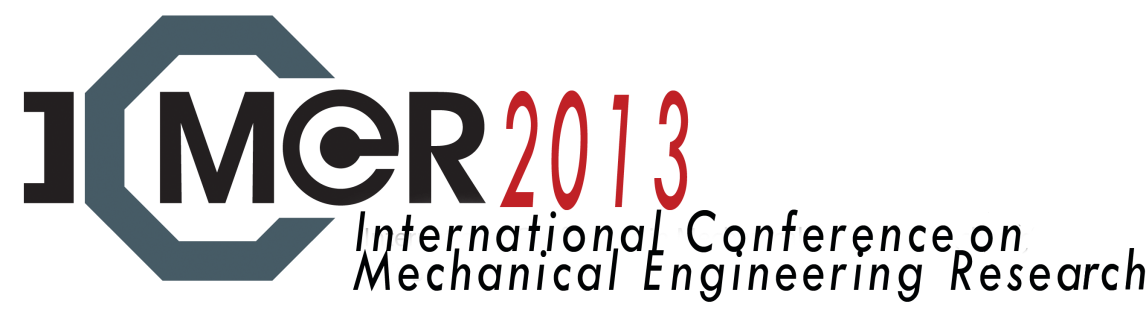 Please click on [Tentative]
ObjectivesMechanical Engineering research has been playing a vital role and has become indispensable for the growth of any nation. In this context, research activities are being carried out at the extremes and many problems are yet to be solved. Thus, the pursuit of mechanical studies continue to remain the most exciting and challenging areas in furthering the frontiers of knowledge.The 2nd International Conference on Mechanical Engineering Research is scheduled to be held during 1-3 July 2013 at Kuantan, Pahang, Malaysia. The Conference aims at bringing together a number of leading experts from all over the world on to a common platform to discuss and share their vision on the research activities in the frontier areas. This Conference provides an opportunity for information amongst researchers working in Academic Institutions / R&D organizations to present and publish their research findings in the Conference Proceedings and to interact with the experts. BackgroundThe Department of Mechanical Engineering has been promoting research with the conduct of conferences in Malaysia regularly at Universiti Malaysia Pahang Pekan Campus. However, the ICMER 2013 conference will be held at Bukit Gambang Resort City, Gambang, Kuantan, Pahang, Malaysia.
Paper Submission InformationAn extended abstract(s) to one of the Coordinating Scientists of your region must be submitted via e-mail to icmer2013@gmail.com This e-mail address is being protected from spambots. You need JavaScript enabled to view it . Upon acceptance, Full-length paper(s) in word format are to be submitted to the concerned Coordinating Scientist or ICMER2012 secretariat via email to icmer2013@gmail.com This e-mail address is being protected from spambots. You need JavaScript enabled to view it . Full length papers (Full Paper/s) (contributed papers: 10 pages) have to be prepared as per the prescribed format, downloadable from http://icmer.ump.edu.my or in this site guidelines or download section.To ensure high standards, all contributed papers will be reviewed by two independent reviewers. Based on the reviewers' comments, the Coordinating Scientist will take decision on the acceptance of the papers. Upon acceptance of the Full Paper, author will be notified via email and author shall incorporate the reviewers' suggested corrections to the manuscript and submit the revised manuscript as Camera Ready Submission to icmer2013@gmail.com This e-mail address is being protected from spambots. You need JavaScript enabled to view it All Camera Ready Papers will be included in the ANDROID TABLET and to be released at the time of conference.